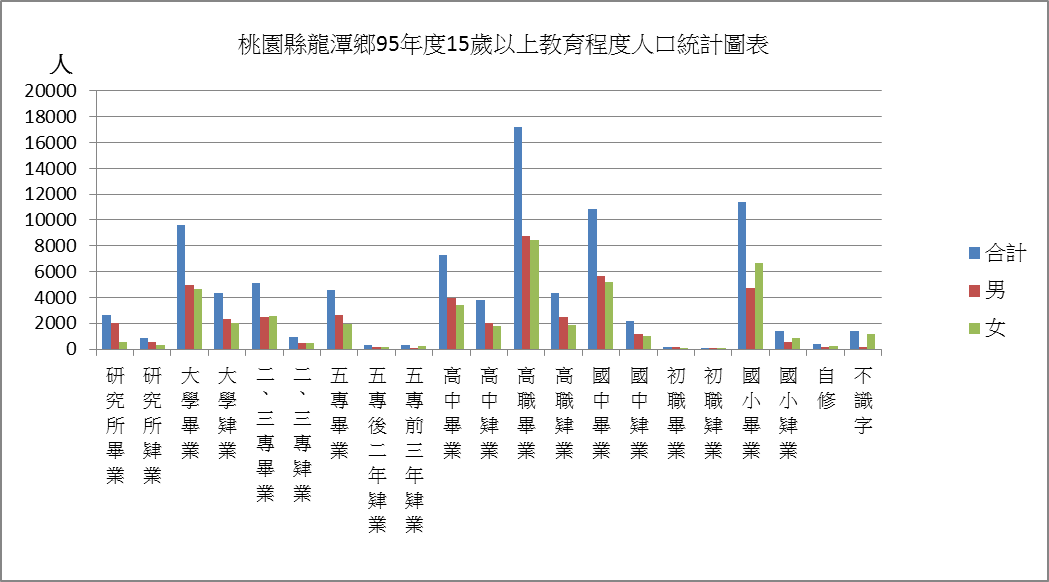 教育程度合計男女研究所畢業26322045587研究所肄業833525308大學畢業957049464624大學肄業434022932047二、三專畢業509325122581二、三專肄業973491482五專畢業454826041944五專後二年肄業336191145五專前三年肄業30078222高中畢業731739223395高中肄業380920391770高職畢業1720287918411高職肄業430624711835國中畢業1085656335223國中肄業221011951015初職畢業18113249初職肄業27198國小畢業1139047616629國小肄業1401516885自修401150251不識字13651651200總計890904547943611